AMALA BABYMobile: 9747812045 (India)     Email: kochusmaria@gmail.com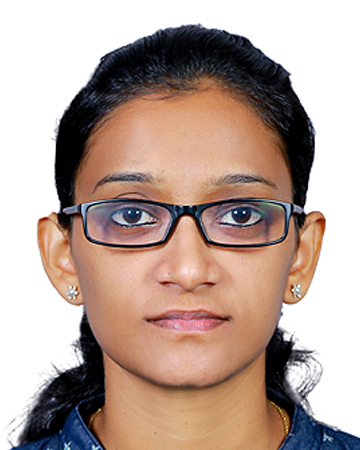 A challenging growth- oriented position in a progressive institution, where I could contribute to organization’s success- not only by my educational expertise but also through my innovative ideas and desire to achieve excellence in whatever I do. M.Sc in Medical and Surgical Nursing ( Specialized area- Neuroscience Nursing) from Kerala University of Health Sciences (KUHS), Kerala. Having 1 year and 2 months of work experience after B.Sc Nursing. Experienced in caring for medical patientsGood nursing assessment skillsStrong clinical competence and knowledge of nursing processExcellent documentation and communication skillsGood organizational and critical thinking skills.Father Muller Medical College Hospital Father Muller Road, Kankanady, Mangalore- 575 002, IndiaTel: (0824) 2238000, 2436301-3, Email: muller@bsnl.in                > StaffNurse in Medical and Surgical Department from 02/April/2014 to 30/June/2015.The main duties and responsibilities will include:Demonstrate and take re-demonstration of nursing procedures for staff nurses in hospital and students.Plan, coordinate care for patient in patient care unit.Provide quality nursing care to patients.Taught subjects like anatomy, foundation of nursing, medical surgical nursing, community health nursing & conduct the classes as per published in the curriculam schedules.Ensure that students have a good understanding of the class rules and performance standards as required for passing the grade.Part of organizing International Conference on Disaster Preparedness & Emergency Management at MOSC College of Nursing.Part of organizing OSCE in Psychiatric Nursing at MOSC College of Nursing.Participated in various nursing conferences at regional, national and international levels. COMPUTER SKILLSOperating Systems: Windows 98, Windows 2000Packages : MS-Office, Internet PackageBasic knowledge of SPSS v.23Date of Birth				: 21-12-1991Father’s Name				: T.V BabyGender					: FemaleMarital Status				: Not MarriedNationality 				: IndianPermanent Address			: Ms.Amala BabyThudinal (H), Vadavucode(P.O)Puthencruz,  Ernakulam, 682310REFERENCES1. Prof Dr.Sheela Shenai N A    Principal, College of Nursing, MOSC Medical College Hospital    Tel: 0484-3055660, 9446065249     Email: conmosckol2gmail.com2. Mrs Susan Mathai    HOD in Medical Surgical Nursing, MOSC Medical College Hospital    Tel: 99616206143. Mrs Ninu Sophia    Assistant Professor (Medical Surgical Nursing)    MOSC Medical College Hospital    Tel: 9495532467Declaration:I hereby declare that the above information is true and correct up to my knowledge and beliefs and I bear the responsibility for the correctness of the above mentioned particulars.Date: Place: ErnakulamAmala BabySYNOPSISACADEMICSl NoName of the InstitutionCourse and UniversityYear of CompletionMarks obtained1RMHSS VadavucodePlus Two200966.83%2Rukmini Shetty Memorial College of NursingB.Sc Nursing201363%3MOSC College of NursingM.Sc Nursing201865.2%KEY SKILLSINDUSTRIAL EXPERIENCETASK AND RESPONSIBILITIESRECOGNITIONSPERSONAL VITAE